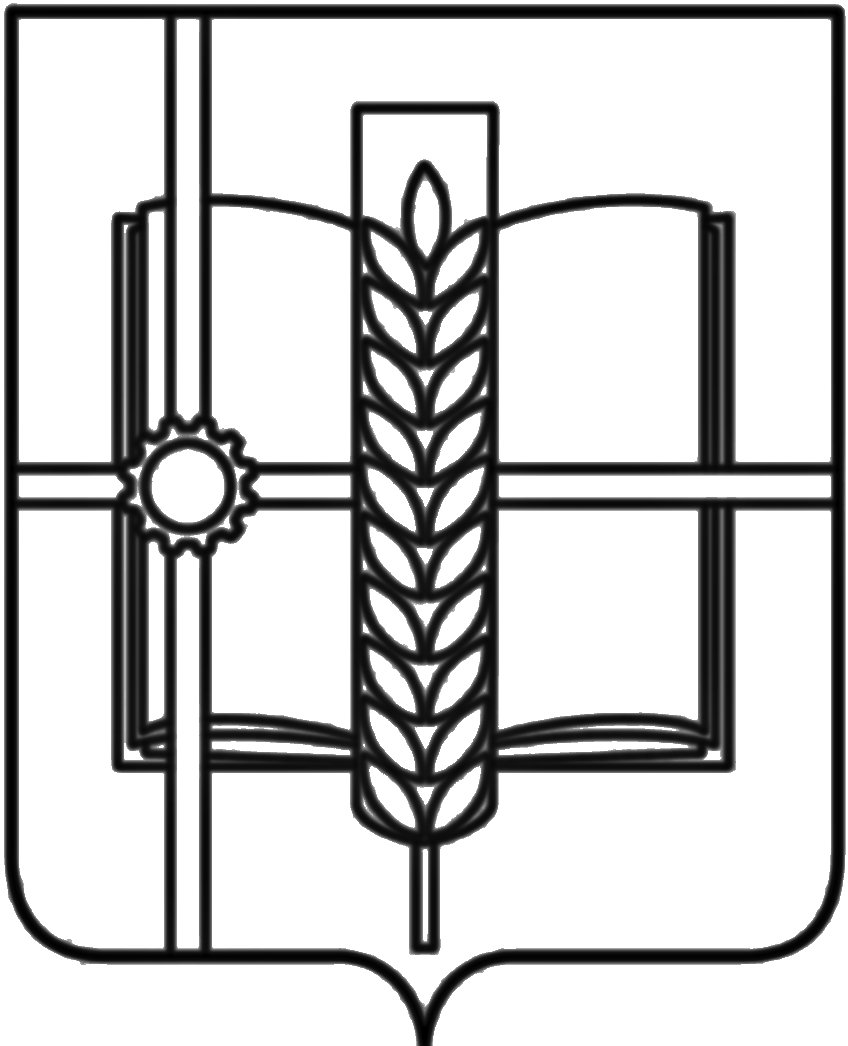 РОССИЙСКАЯ ФЕДЕРАЦИЯРОСТОВСКАЯ ОБЛАСТЬЗЕРНОГРАДСКИЙ РАЙОНМУНИЦИПАЛЬНОЕ ОБРАЗОВАНИЕ«Зерноградское городское поселение»АДМИНИСТРАЦИЯ ЗЕРНОГРАДСКОГО ГОРОДСКОГО ПОСЕЛЕНИЯПОСТАНОВЛЕНИЕот 01.12.2022   № 803г. ЗерноградО снятии с учета и исключении из списка очереди граждан, имеющих трех и более детей, реализовавших своё право на однократное бесплатное предоставление в собственность земельного участка для индивидуального жилищного строительства на территории Зерноградского городского поселенияВ соответствии с пунктом 10 статьи 8.3 Областного закона Ростовской области от 22.07.2003 № 19-ЗС «О регулировании земельных отношений в Ростовской области», п. 8.13 Положения «О порядке ведения учета граждан, имеющих трех и более несовершеннолетних детей и совместно проживающих с ними, в целях однократного бесплатного предоставления в собственность земельного участка  для индивидуального жилищного строительства, ведения личного подсобного хозяйства или создания крестьянского (фермерского) хозяйства и процедуре бесплатного  предоставления им находящихся в муниципальной собственности земельных участков, а также земельных участков, государственная собственность на которые не разграничена», утвержденным постановлением Администрации Зерноградского городского поселения от 14.10.2020 № 772 «Об утверждении Положения «О порядке ведения учета граждан, имеющих трех и более несовершеннолетних детей и совместно проживающих с ними, в целях однократного бесплатного предоставления в собственность земельного участка  для индивидуального жилищного строительства, ведения личного подсобного хозяйства или создания крестьянского (фермерского) хозяйства и процедуре бесплатного   предоставления  им  находящихся в  муниципальной  собственности  земельных  участков,  а  также  земельных  участков,  государственная  собственность  на  которые  не разграничена», Администрация  Зерноградского  городского  поселения  п о с т а н о в л я е т: 1. Снять с учета и исключить из списка очереди граждан, имеющих трех и более детей, реализовавших своё право на однократное бесплатное предоставление в собственность земельного участка для индивидуального жилищного     строительства    на     территории     Зерноградского     городскогопоселения, следующих  граждан  по списку согласно приложению к настоящему постановлению. 2. Администрации Зерноградского городского поселения внести изменения  в список граждан, имеющих  трех  и  более  несовершеннолетних  детей  и совместно проживающих с ними, в целях однократного бесплатного предоставления в собственность земельного участка для индивидуального жилищного строительства.3. Постановление вступает в силу со дня его принятия.4. Контроль  за  выполнением  постановления  возложить на заместителя главы Администрации Зерноградского городского поселения.     Заместитель главы Администрации     Зерноградского городского поселения                                     Н. А. ОвчароваВерно: Ведущий специалист Администрации                                                                                                      Зерноградского городского поселения печать                                     /Е.Н. Ефремова/Приложение к постановлению АдминистрацииЗерноградского городского поселения от 01.12.2022   № 803Список граждан, имеющих трех и более детей, реализовавших своё право на однократное бесплатное предоставление в собственность земельного участка для индивидуального жилищного строительства  на территории Зерноградского городского поселенияВедущий специалист Администрации 					Зерноградского городского поселения                                       Е. Н. Ефремова№ Ф.И.О.Основание для исключения из списка очереди1Сайчук Полина ГеоргиевнаСайчук Дмитрий ЮрьевичСайчук Карина ЮрьевнаХохлов Сергей ВладимировичПостановление Администрации Зерноградского городского поселения от 16.11.2022  № 759